        	      «14» апреля 2022 г.                               № 98                            «14» апреля 2022 г.Об утверждении отчета об исполнениибюджета сельского поселения Тактагуловскийсельсовет муниципального районаБакалинский район РБ за 2021 год	Совет сельского поселения Тактагуловский сельсовет муниципального района Бакалинский район Республики БашкортостанРЕШИЛ:1.Утвердить отчет об исполнении бюджета сельского поселения Тактагуловский сельсовет муниципального района Бакалинский район РБ за 2021 год по доходам в сумме  3351525,79  рублей и по расходам в сумме 3379433,42 рублей, с превышением расходов над доходами (дефицит бюджета)  27907,63 рублей    со следующими показателями:1) по доходам бюджета сельского поселения за 2021 год согласно приложению 1 к настоящему Решению;2) по распределению расходов бюджета сельского поселения за 2021 год по разделам, подразделам, целевым статьям и видам расходов функциональной классификации расходов бюджета сельского поселения согласно приложению 2 к настоящему Решению;3) по ведомственной структуре расходов бюджета сельского поселения за 2021 год согласно приложению 3 к настоящему Решению;4) по целевым статьям (муниципальным программам сельского поселения и непрограммным направлениям деятельности), группам видов расходов классификации расходов бюджетов  за 2021 год согласно приложению 4 к настоящему Решению;5) по источникам внутреннего финансирования дефицита бюджета сельского поселения за 2021 согласно приложению 5 к настоящему Решению.2. Данное решение вступает в силу со дня его подписания и подлежит опубликованию после его принятия и подписания в установленном порядке.Председатель  Совета сельского поселенияТактагуловский сельсовет муниципального района     Бакалинский район Республики Башкортостан                                                          Л.М. АхуноваПриложение №1                                        к решению Совета сельского поселения Тактагуловский сельсовет муниципального района Бакалинский район                 Республики Башкортостан                 №__ от __ апреля 2022 года Объем доходов бюджета сельского поселения Тактагуловский сельсовет муниципального района Бакалинский район Республики Башкортостан за 2021 год         										 (в рублях) Башкортостан РеспубликаҺыБакалы районымуниципаль районыныңТоктагол ауыл советыауыл биләмәһе Советы452655, Токтагол ауылыЙэштэр урамы, 9, тел. 2-98-36https://taktagul.rue-mail: Taktagul2008@yandex.ru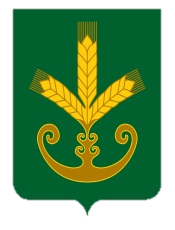 Республика БашкортостанСовет сельского поселенияТактагуловский сельсоветмуниципального районаБакалинский район452655, с. Тактагуловоул. Молодежная, 9, тел. 2-98-36https://taktagul.rue-mail: Taktagul2008@yandex.ruҠАРАР                             РЕШЕНИЕКоды бюджетной классификации Российской ФедерацииНаименование налога (сбора)Исполнено 123ВСЕГО3351525,791 01 00000 00 0000 000НАЛОГИ НА ПРИБЫЛЬ, ДОХОДЫ16752,601 01 02000 01 0000 110Налог на доходы физических лиц16752,601 01 02010 01 0000110Налог на доходы физических лиц с доходов, источником которых является налоговый агент, за исключением доходов, в отношении которых исчисление и уплата налога осуществляются в соответствии со статьями 227, 227.1 и 228 Налогового кодекса Российской Федерации16789,681 01 02030 01 0000 110Налог на доходы физических лиц с доходов, полученных физическими лицами в соответствии со статьей 228 Налогового Кодекса Российской Федерации-37,081 05 00000 00 0000 000НАЛОГИ НА СОВОКУПНЫЙ ДОХОД2806,801 05 03000 01 0000 110Единый сельскохозяйственный налог2806,801 05 03010 01 0000 110Единый сельскохозяйственный налог2806,801 06 00000 00 0000 000НАЛОГИ НА ИМУЩЕСТВО319695,001 06 01030 10 0000 110Налог на имущество физических лиц1869,481 06 06000 00 0000 110Земельный налог317825,521 06 06033 10 0000 110Земельный налог с организаций, обладающих земельными участками, расположенным в границах сельских поселений142368,481 06 06043 10 0000 110Земельный налог с физических лиц, обладающих земельными участками, расположенным в границах сельских поселений175457,04000 10900000000000000ЗАДОЛЖЕННОСТЬ И ПЕРЕРАСЧЕТЫ ПО ОТМЕНЕННЫМ НАЛОГАМ, СБОРАМ И ИНЫМ ОБЯЗАТЕЛЬНЫМ ПЛАТЕЖАМ-645,21000 10904000000000110Налоги на имущество-645,21000 10904050000000110Земельный налог (по обязательствам, возникшим до 1 января 2006 года)-645,21000 10904053100000110Земельный налог (по обязательствам, возникшим до 1 января 2006 года), мобилизуемый на территориях сельских поселений-645,21000 10900000000000000ЗАДОЛЖЕННОСТЬ И ПЕРЕРАСЧЕТЫ ПО ОТМЕНЕННЫМ НАЛОГАМ, СБОРАМ И ИНЫМ ОБЯЗАТЕЛЬНЫМ ПЛАТЕЖАМ59330,00000 11700000000000000ПРОЧИЕ НЕНАЛОГОВЫЕ ДОХОДЫ59330,00000 11715000000000150Инициативные платежи59330,00000 11715030100000150Инициативные платежи, зачисляемые в бюджеты сельских поселений59330,00000 11715030101001150Инициативные платежи, зачисляемые в бюджеты сельских поселений( от физических лиц)59330,00000 11715030102001150Инициативные платежи, зачисляемые в бюджеты сельских поселений(от индивидуальных предпринимателей, юридических лиц )59330,001 00 00000 00 0000 000ИТОГО НАЛОГОВЫЕ И НЕНАЛОГОВЫЕ ДОХОДЫ397939,192 00 00000 00 0000 000БЕЗВОЗМЕЗДНЫЕ ПОСТУПЛЕНИЯ2953586,602 02 00000 00 0000 000БЕЗВОЗМЕЗДНЫЕ ПОСТУПЛЕНИЯ ОТ ДРУГИХ БЮДЖЕТОВ БЮДЖЕТНОЙ СИСТЕМЫ РОССИЙСКОЙ ФЕДЕРАЦИИ2953586,602 02 1000 00 0000 000Дотации бюджетам бюджетной системы Российской Федерации1673159,002 0216 001 00 0000 000Дотации на выравнивание бюджетной обеспеченности1673159,002 0216 001 10 0000 100Дотации бюджетам сельских поселений на выравнивание бюджетной обеспеченности1673159,0020 230 000 000 000 000Субвенции бюджетам бюджетной системы Российской Федерации101330,0020 235 118 000 000 000Субвенции бюджетам на осуществление первичного воинского учета на территориях, где отсутствуют военные комиссариаты101330,002 02 35118 10 0000 151Субвенции бюджетам сельских поселений на осуществление первичного воинского учета на территориях, где отсутствуют военные комиссариаты101330,002 02 40000 00 0000 000Иные межбюджетные трансферты1179097,602 02 40014 00 0000 000Межбюджетные трансферты, передаваемые бюджетам муниципальных образований на осуществление части полномочий по решению вопросов местного значения в соответствии с заключенными соглашениями258387,602 02 40014 10 0000 000Межбюджетные трансферты, передаваемые бюджетам сельских поселений из бюджета муниципального района на осуществление части полномочий по решению вопросов местного значения в соответствии с заключенными соглашениями258387,602 02 49999 00 0000 000Прочие межбюджетные трансферты, передаваемые бюджетам920710,002 02 49999 10 0000 000Прочие межбюджетные трансферты, передаваемые бюджетам сельских поселений920710,002 02 49999 10 7247 150Иные межбюджетные трансферта на финансирование проектов развития общественной инфраструктуры. Основанные на местных иннициативах.340710,002 02 49999 10 7404 150иные межбюджетные трансферты на финансирование мероприятий по благоустройству территорий населенных пунктов, коммунальному хозяйству, обеспечению мер пожарной безопасности и осуществлению дорожной деятельности в границах сельских поселений500000,00